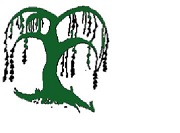 Willow Bank Infant SchoolTerm DatesAcademic Year 2022-23Autumn 2022Monday 5th September 2022 to Friday 16th December 2022Half Term: Monday 24th October to Friday 28th October 2022*Please note Inset Days Monday 19th and 20th December 2022Spring 2023Wednesday 4th January 2023 to Thursday 30th March 2023Half Term: Monday 13th February to Friday 17th February 2023*Please note Inset Day on Friday 31st March 2023Summer 2023Monday 17th April 2023 to Friday 21st July 2023Half Term: Monday 29th May to Friday 2nd June 2023*Please note Inset Day on Monday 5th June 2023Staff Training Days (School Closed)Friday 2nd September 2022Monday 19th December 2022Tuesday 20th December 2022Friday 31st March 2023Monday 5th June 2023Bank Holidays2nd January 20231st May 2023